MATEMÀTIQUES				NUMERACIÓ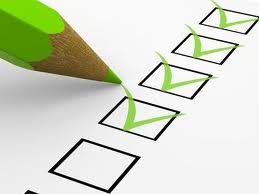 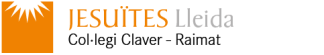 Nom: ______________________		Data: _______________         SumesRealitza les següents operacions:3 5 9						2 8 5       + 2 8 1				  	  + 4 9 6 					3 4 8						3 5 7       + 1 9 5				   	 	2 9 2								  +   1 5 					8 2 7						5 6 7          5 1 0				   	 	8 8 8	  + 3 0 1					  + 1 0 0					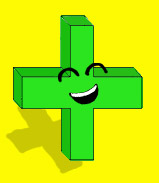 